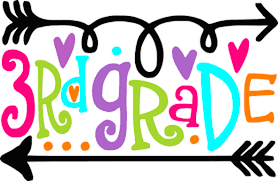 2021-2022  Supply ListNIV Bible24 No. 2 pencils (sharpened)2 boxes Crayola colored pencils2 composition notebooks2 pairs of scissors2 packs wide ruled notebook paper1 expanding file folder (zip up)1 pack of Crayola Markers2 blue & 2 red ink pens1 large box of crayons1 pack thick dry erase markers (color)2 packs of copy paper10 glue sticks1 bottle of glue1 packs of note cards (4x6)2 large pink erasers1 supply box2 boxes of tissues2 bottles of hand sanitizer2 containers of bleach wipes2 rolls of paper towels1 box of gallon size baggies2 cans of sanitizing spray1 book bag and lunchboxStudent Planner